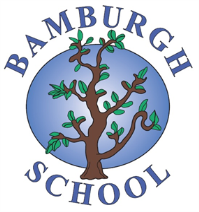 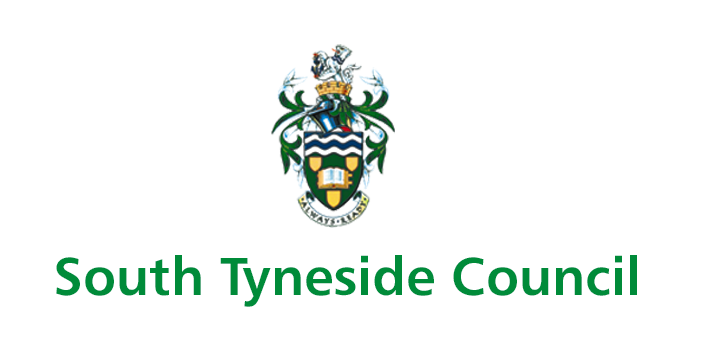 CHILDREN, ADULTS AND FAMILIESPERSON SPECIFICATIONPOST TITLE:		Teacher (Bamburgh School)GRADE:			MPS/UPS + SENESSENTIALDESIRABLEMETHOD OF ASSESSMENTEducational AttainmentQualified Teacher StatusEvidence of continuous INSET and commitment to further professional developmentApplication formCertificatesInterviewWork ExperienceExperience of teaching in a primary settingExperience of teaching children with SENDExperience of teaching across the whole Primary age range including EYFSExperience of working in partnership with parentsApplication formInterviewReferencesKnowledge/Skills/AptitudesKnowledge and understanding of:The theory and practice of providing effectively for the individual needs of all children (e.g. classroom organisation and learning strategies)Statutory National Curriculum requirements at the appropriate key stagesThe statutory requirements of legislation concerning Equal Opportunities, Health and Safety, SEND and Child ProtectionThe positive links necessary within school and with all its stakeholdersEffective teaching and learning stylesKnowledge and understanding of:The preparation and administration of statutory National Curriculum testsThe links between schools, especially partner schoolsAbility to develop strategies for creating community linksApplicationformInterviewReferencesAbility to promote the school’s aims positively, and use effective strategies to monitor motivation and morale Ability to develop good personal relationships within a teamAble to establish and develop close relationships with parents, Governors and communityAble to communicate effectively (both orally and in writing) to a variety of audiencesAble to create a happy, challenging and effective learning environmentFlexible approach to workCommitted to the principles of equality and diversityDispositionCommittedEnthusiasticOrganisedPatientResourcefulInterviewReferencesCircumstancesEnhanced clearance from the Disclosure and Barring ServiceDBS check